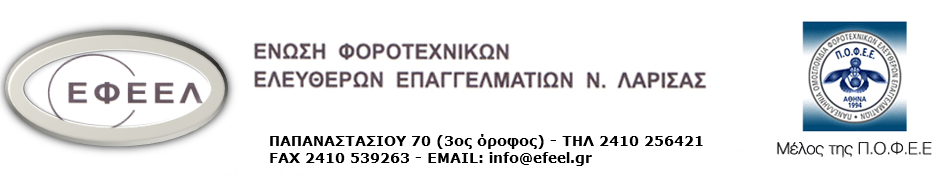 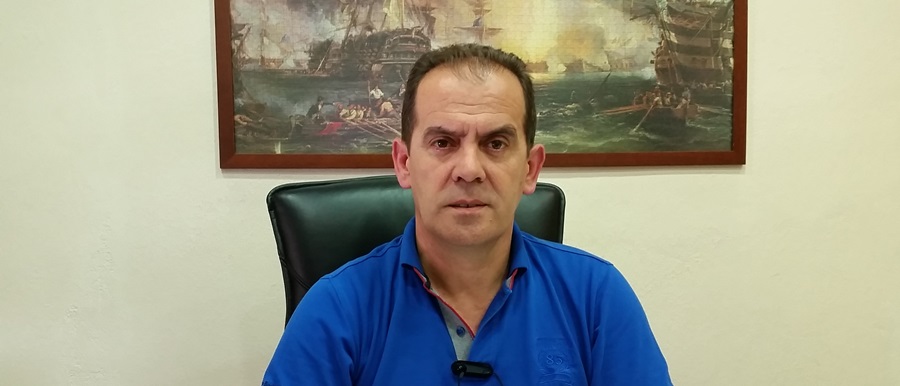 ΣΕΜΙΝΑΡΙΟΦΟΡΟΛΟΓΙΑ ΑΓΡΟΤΩΝ ΕΙΔΙΚΟΥ και ΚΑΝΟΝΙΚΟΥ ΚΑΘΕΣΤΩΤΟΣ ΚΑΙ ΟΣΩΝ ΕΧΟΥΝ ΑΓΡΟΤΙΚΑ ΕΙΣΟΔΗΜΑΤΑ ΔΕΛΤΙΟ  ΤΥΠΟΥΗ Ένωση Φοροτεχνικών Ελεύθερων Επαγγελματιών Λάρισας (Ε.Φ.Ε.Ε.Λ.) διοργανώνει επίκαιρο φορολογικό σεμινάριο Δευτέρα  6  Φεβρουαρίου  2017  και ώρα 17:00 έως 21:30 με την εξής θεματολογία:ΕΝΔΕΙΚΤΙΚΗ ΘΕΜΑΤΟΛΟΓΙΑ  Χρόνος υποβολής των φορολογικών δηλώσεων   Συντελεστές ΦΠΑ γεωργικών προϊόντων & υπηρεσιών  Ποιοι θεωρούνται κατά κύριο επάγγελμα αγρότες.   Αντιμετώπιση των γεωργών στη φορολογία εισοδήματος.   Η έννοια της μεταποίησης  στη φορολογία εισοδήματος  Τι δεν είναι γεωργικό εισόδημα.  Προσδιορισμός  ένταξης ή όχι στο κανονικό καθεστώς σύμφωνα με την πολ1201/2016.  Διαδικασίες ένταξης στο Μητρώο της Δ.Ο.Υ.  Φ.Π.Α.: Υποχρεώσεις αγροτών του κανονικού καθεστώτος.   Ειδικό  στοιχείο  συναλλαγών  μεταξύ αγροτών ειδικού καθεστώτος (πολ 1191/2016)  Φ.Π.Α.: Επιστροφή σε αγρότες του ειδικού καθεστώτος.  Μητρώο παγίων  Απογραφή  Εργόσημα  Αυτοτιμολόγηση  Ιδιοχρησιμοποίηση αγροτικών ακινήτων – αγροτεμαχίων.  Τιμολόγια άνω των 500,00€ - Τρόποι εξόφλησης.  Αγροτικά φωτοβολταϊκά.  Επιδοτήσεις: ποιες φορολογούνται – ποιες απαλλάσσονται  Τι θα ισχύσει από 01.01.17 φορολογικά & ασφαλιστικάΕισηγητής του σεμιναρίου θα είναι: -ΠΑΠΑΔΗΜΗΤΡΙΟΥ ΓΕΩΡΓΙΟΣ:  Φοροτεχνικός-Λογιστής Πρόεδρος Σ.Ε.Ε.Λ.Φ.Ο.ΚαρδίτσαςΤΟΠΟΣ ΔΙΕΞΑΓΩΓΗΣ ΤΟΥ ΣΕΜΙΝΑΡΙΟΥ: "ΧΑΤΖΗΓΙΑΝΝΕΙΟ -ΔΗΜΟΤΙΚΟ ΠΝΕΥΜΑΤΙΚΟ ΚΕΝΤΡΟ ΛΑΡΙΣΑΣ"    Ρούσβελτ 59 Λάρισα.ΔΗΛΩΣΕΙΣ ΣΥΜΜΕΤΟΧΗΣ ΣΤΟ e-mail: info@efeel.grΓια πληροφορίες στα τηλέφωνα:  6947-995019, 6944-244102, 6947264684